                          Костюм «Рыбка»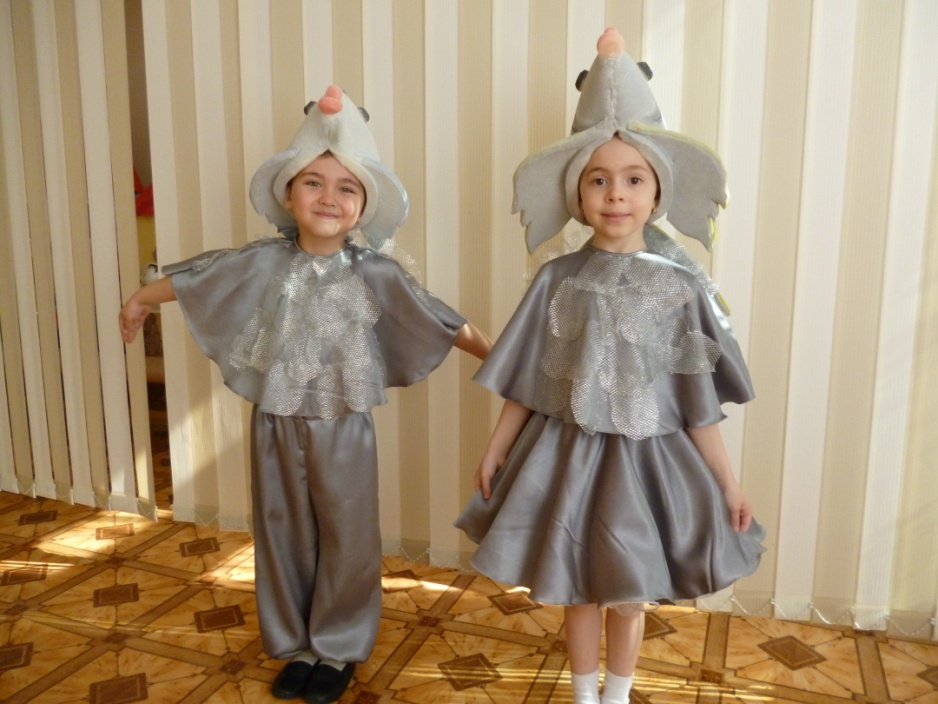 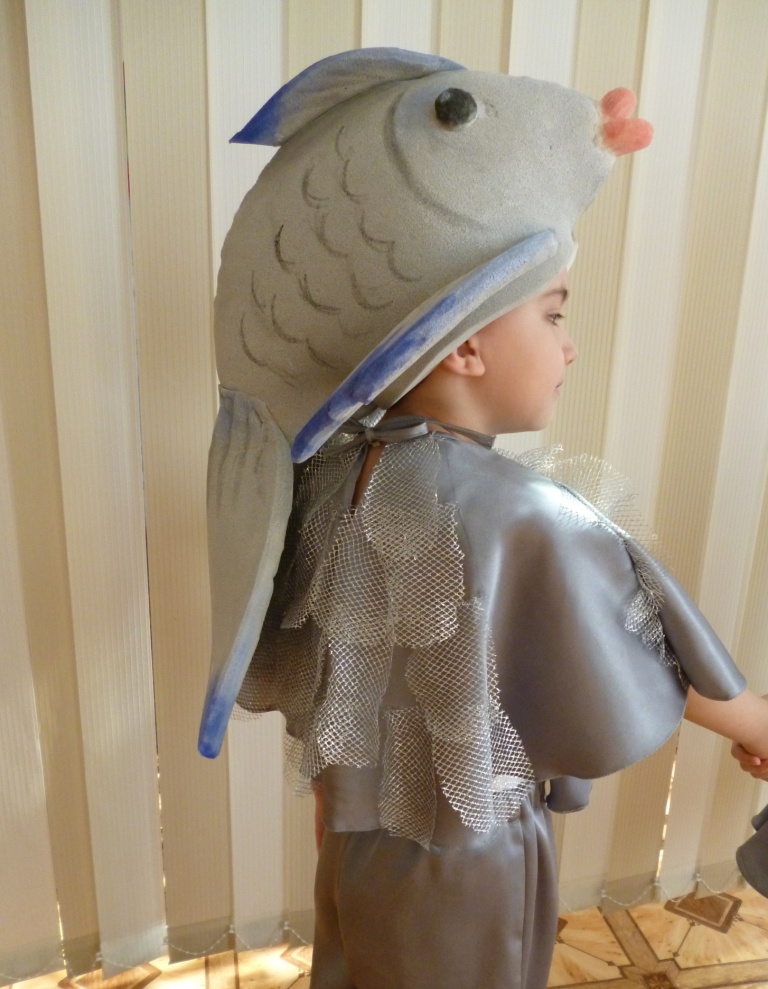 Материал: серый креп-атлас, серебристая  сетка, поролон, гуашь,             	водоэмульсионная краска.Описание костюма:                                                                                                                       Шапочка из поролона изготавливается с использованием пошаговой инструкции по книге И.А. Вербицкого «Конструирование из поролона. Детские маски» Верхняя часть костюма представляет собой накидку- крой юбка-солнце, закреплённую сзади на завязке. По длине рук от плеча вшита оборка/ волан из серебристой  сетки, имитирующая плавники. Впереди нашиты овалы из серебристой  сетки, имитирующиечешуйки.  Нижняя часть костюма у мальчика- брюки, у девочки-юбка-солнце, подъюбник.              Костюм « Пеликана»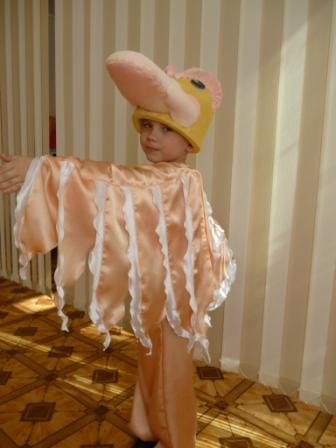 Материал: персиковый и белый креп-атлас, поролон, гуашь,                         водоэмульсионная краска.Описание костюмаШапочка из поролона изготавливается с использованием пошаговой инструкции по книге И.А. Вербицкого «Конструирование из поролона. Детские маски»Верхняя часть костюма рубашка с цельнокроеными рукавами (крой «летучая мышь»). В плечевые швы вшиты полоски из той же ткани отстроченные белыми оборками, имитирующими перья птицы.Нижняя часть костюма- брюки.Ниже приводятся фото костюмовКостюм «Лотос», «Кувшинка»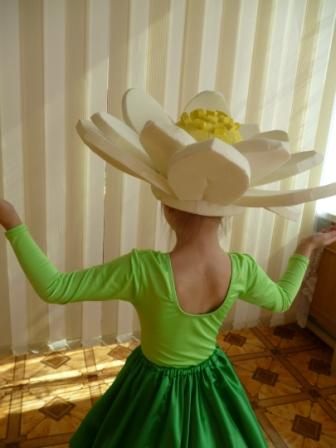 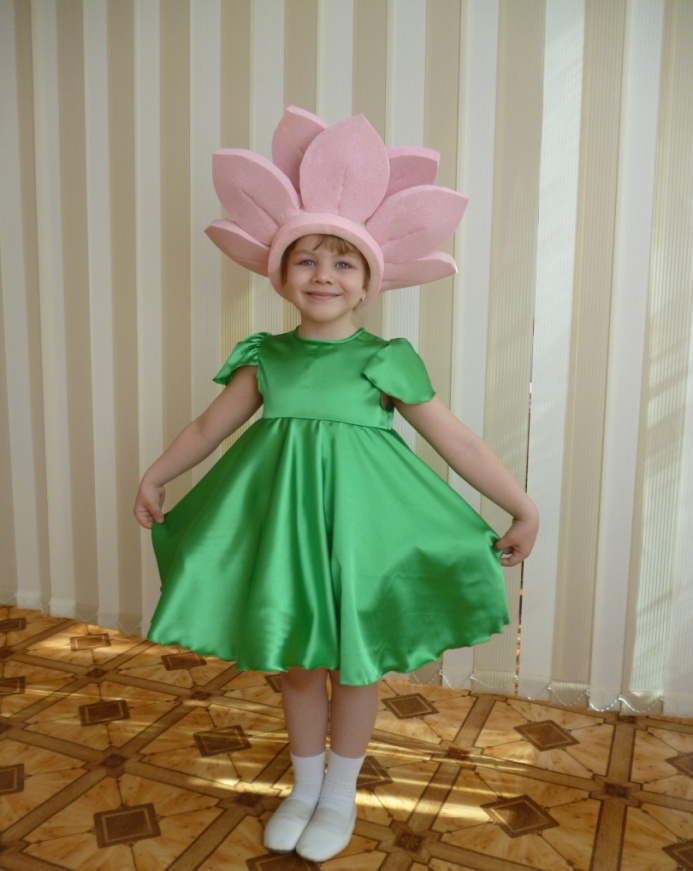 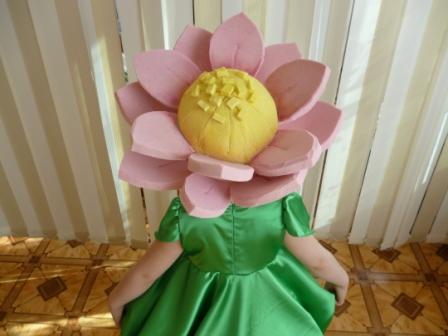 Костюм «Аист»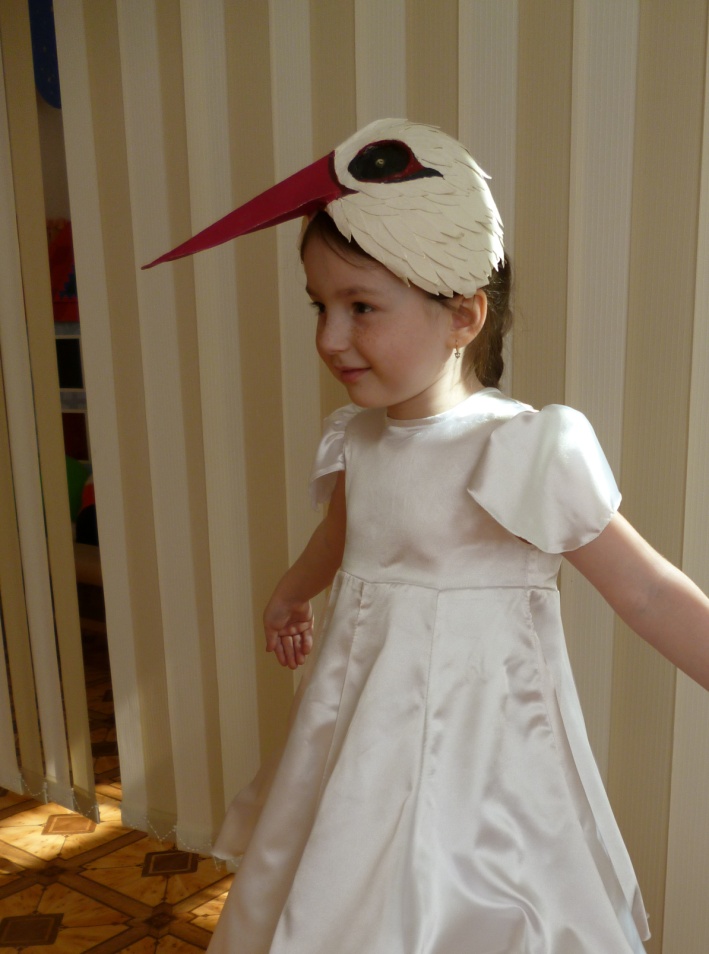 Костюм «Волга»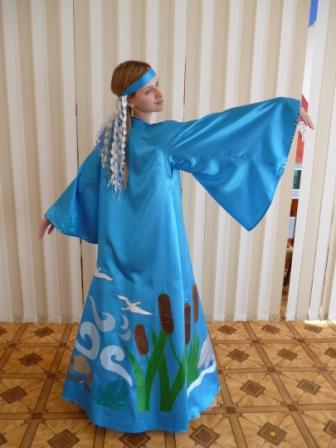 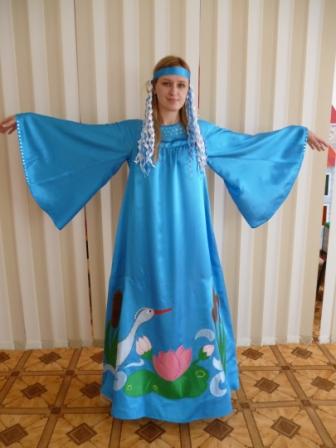 